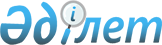 "Азаматтық авиацияда ұшуды және авиациялық радиобайланысты радиотехникалық қамтамасыз ету қағидасын бекіту туралы" Қазақстан Республикасы Үкіметінің 2010 жылғы 31 желтоқсандағы № 1525 қаулысына өзгеріс енгізу туралы
					
			Күшін жойған
			
			
		
					Қазақстан Республикасы Үкіметінің 2013 жылғы 11 сәуірдегі № 340 қаулысы. Күші жойылды - Қазақстан Республикасы Үкіметінің 2015 жылғы 11 қыркүйектегі № 774 қаулысымен

      Ескерту. Күші жойылды - ҚР Үкіметінің 11.09.2015 № 774 қаулысымен (алғашқы ресми жарияланған күнінен бастап қолданысқа енгізіледі).      Қазақстан Республикасының Үкіметі ҚАУЛЫ ЕТЕДІ:



      1. «Азаматтық авиацияда ұшуды және авиациялық радиобайланысты радиотехникалық қамтамасыз ету қағидасын бекіту туралы» Қазақстан Республикасы Үкіметінің 2010 жылғы 31 желтоқсандағы № 1525 қаулысына (Қазақстан Республикасының ПҮАЖ-ы, 2011 ж., № 12, 155-құжат) мынадай өзгеріс енгізілсін:



      көрсетілген қаулымен бекітілген Азаматтық авиацияда ұшуды және авиациялық радиобайланысты радиотехникалық қамтамасыз ету қағидасында:



      286-тармақ мынадай редакцияда жазылсын:



      «286. Сөйлеу байланысы арналары үшін резерв ретінде АFTN арналары, жалпы пайдаланудағы телекоммуникация желісі және басқа да байланыс жүйелері пайдаланылады.



      AFTN желісіндегі байланысты ұйымдастыру және жүргізу азаматтық авиация саласындағы уәкілетті орган бекітетін авиациялық тіркелген электр байланысы желісіндегі жұмыс технологиясында белгіленеді.».



      2. Осы қаулы алғашқы ресми жарияланған күнінен бастап қолданысқа енгізіледі.      Қазақстан Республикасының

      Премьер-Министрі                                     С. Ахметов
					© 2012. Қазақстан Республикасы Әділет министрлігінің «Қазақстан Республикасының Заңнама және құқықтық ақпарат институты» ШЖҚ РМК
				